МУНИЦИПАЛЬНОЕ ОБЩЕОБРАЗОВАТЕЛЬНОЕ БЮДЖЕТНОЕ УЧРЕЖДЕНИЕ«ЯКУТСКИЙ ГОРОДСКОЙ ЛИЦЕЙ»ГОРОДСКОГО ОКРУГА  « ГОРОД ЯКУТСК»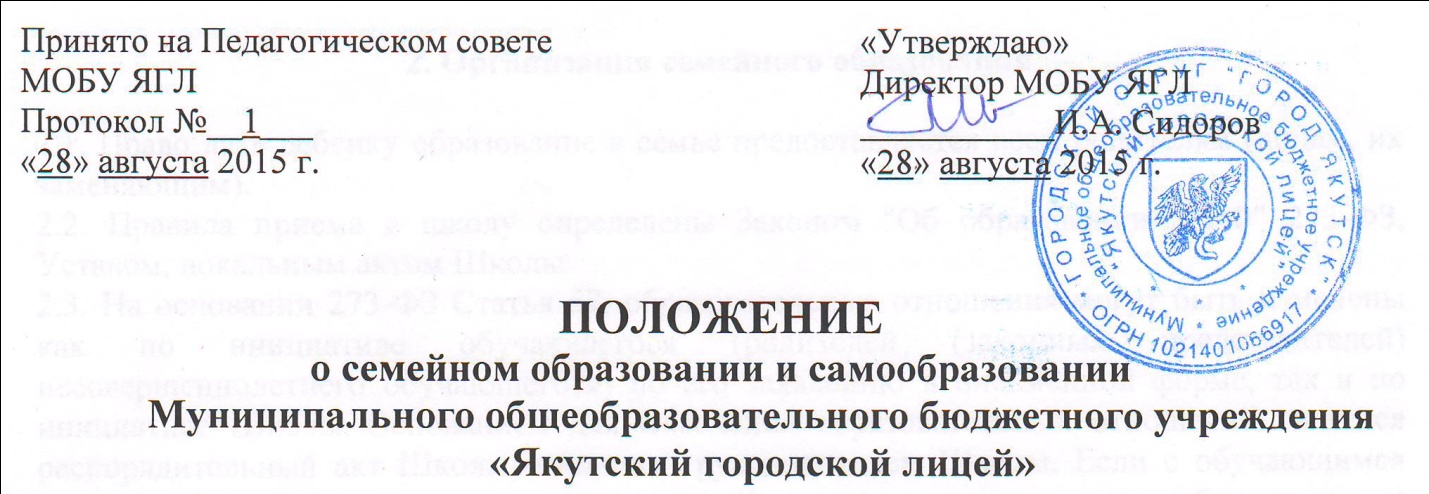 Общие положения1.1. В соответствии с Законом "Об образовании в РФ" 273-ФЗ,  Глава 2. Статья 17. Формы получения образования и формы обучения:1.1.1. В Российской Федерации образование может быть получено:         1) в организациях, осуществляющих образовательную деятельность;         2) вне организаций, осуществляющих образовательную деятельность (в форме               семейного образования и самообразования).1.1.2. Обучение в форме семейного образования и самообразования осуществляется с правом последующего прохождения в соответствии с частью 3 статьи 34 Федерального закона 273-ФЗ промежуточной и государственной итоговой аттестации в организациях, осуществляющих образовательную деятельность.1.1.3. Формы получения образования и формы обучения по основной образовательной программе по каждому уровню образования,  определяются соответствующими федеральными государственными образовательными стандартами, образовательными стандартами, если иное не установлено 273-ФЗ. 1.2. В соответствии с Законом "Об образовании в РФ" 273-ФЗ, Глава 7Статья 63. Общее образование:1.2.1. Образовательные программы дошкольного, начального общего, основного общего и среднего общего образования являются преемственными.1.2.2. Общее образование может быть получено в организациях, осуществляющих образовательную деятельность, а также вне организаций, осуществляющих образовательную деятельность, в форме семейного образования. Среднее общее образование может быть получено в форме самообразования.1.2.3. Форма получения общего образования и форма обучения по конкретной основной общеобразовательной программе определяются родителями (законными представителями) несовершеннолетнего обучающегося. При выборе родителями (законными представителями) несовершеннолетнего обучающегося формы получения общего образования и формы обучения учитывается мнение ребенка.1.2.4. Органы местного самоуправления муниципальных районов и городских округов ведут учет детей, имеющих право на получение общего образования каждого уровня и проживающих на территориях соответствующих муниципальных образований, и форм получения образования, определенных родителями (законными представителями) детей. При выборе родителями (законными представителями) детей формы получения общего образования в форме семейного образования родители (законные представители) информируют об этом выборе орган местного самоуправления муниципального района, на территориях которых они проживают. Соответственно, заявление о выборе семейного образования подается в муниципальные органы, а не в конкретную образовательную организацию.2. Организация семейного образования2.1. Право дать ребенку образование в семье предоставляется всем родителям (лицам, их заменяющим).
2.2. Правила приема в школу определены Законом "Об образовании в РФ" 273-ФЗ, Уставом, локальным актом Школы2.3. На основании 273-ФЗ Статья 57. образовательные отношения могут быть изменены как по инициативе обучающегося (родителей (законных представителей) несовершеннолетнего обучающегося) по его заявлению в письменной форме, так и по инициативе Школы. Основанием для изменения образовательных отношений является распорядительный акт Школы, изданный руководителем Школы. Если с обучающимся (родителями (законными представителями) несовершеннолетнего обучающегося) заключен договор об образовании, распорядительный акт издается на основании внесения соответствующих изменений в такой договор.2.4.   Семейную форму получения образования могут обучающиеся на уровнях: начального общего, основного общего и среднего общего образования.
Обучающийся, получающий образование в семье, вправе на любом этапе обучения по решению родителей (лиц, их заменяющих) продолжить образование в Школе.
2.5.Семейное образование  осуществляется на основе устава и  соответствующего локального акта  общеобразовательного учреждения. Отношения между общеобразовательным учреждением и родителями (лицами, их заменяющими) по организации семейного образования регулируются договором,  который не может ограничивать права сторон по сравнению с действующим законодательством Договор об образовании заключается в простой письменной форме между: Школой и лицом, зачисляемым на обучение (родителями (законными представителями) несовершеннолетнего лица. Условия заключения договора отражены в Законе"Об образовании в РФ" 273-ФЗ, Статье 54.2.6. Для осуществления семейного образования родители ( законные представители)  обучающихся могут: 2.6.1.пригласить преподавателя самостоятельно; 2.6.2.обратиться за помощью в общеобразовательное учреждение; 2.6.3.обучать самостоятельно. Родители (законные представители) обучающихся информируют общеобразовательное учреждение о приглашенных ими преподавателях и определяют совместно с администрацией общеобразовательного учреждения возможности их участия в промежуточной и итоговой аттестации.2.7. Основанием возникновения образовательных отношений является заявление родителя (законного представителя) учащегося, распорядительный акт организации, осуществляющей образовательную деятельность, о приеме лица на обучение в эту организацию или для прохождения промежуточной аттестации и (или) государственной итоговой аттестации.В приказе о зачислении ребенка в МОБУ «Якутский городской лицей» указывается форма получения образования. Приказ хранится в личном  деле обучающегося.
Личное  дело обучающегося и результаты промежуточной и итоговой аттестации сохраняются в МОБУ «Якутский городской лицей»в течение всего срока обучения.Результат, оценки учащегося фиксируется в журнале / электронном журнале.2.8. Образовательные отношения прекращаются в связи с отчислением обучающегося из школы:1) в связи с получением образования (завершением обучения);2) досрочно по основаниям, установленным 273-ФЗ частью 2 статьи 61.3. Промежуточная  аттестация обучающихся3.1. Порядок проведения промежуточной аттестации обучающихся в форме семейного образования определяется общеобразовательным учреждением самостоятельно, отражается в его уставе и соответствующем локальном акте.3.2. Школа предоставляет право обучающимся на освоение образовательной программы, в том числе отдельной части или всего объема учебного предмета, курса, дисциплины (модуля) образовательной программы, сопровождается промежуточной аттестацией обучающихся, проводимой в формах, определенных учебным планом, и в порядке, установленном Школой.3.3.Неудовлетворительные результаты промежуточной аттестации по одному или нескольким учебным предметам, курсам, дисциплинам (модулям) образовательной программы или не прохождение промежуточной аттестации при отсутствии уважительных причин признаются академической задолженностью.3.4. Обучающиеся обязаны ликвидировать академическую задолженность.3.5. Школа, родители (законные представители) несовершеннолетнего обучающегося, обеспечивающие получение обучающимся общего образования в форме семейного образования, обязаны создать условия обучающемуся для ликвидации академической задолженности и обеспечить контроль за своевременностью ее ликвидации.3.6. Обучающиеся, имеющие академическую задолженность, вправе пройти промежуточную аттестацию по соответствующим учебному предмету, курсу, дисциплине (модулю) не более двух раз в сроки, определяемые Школой, в пределах одного года с момента образования академической задолженности. В указанный период не включаются время болезни обучающегося, нахождение его в академическом отпуске или отпуске по беременности и родам.3.7. Для проведения промежуточной аттестации во второй раз Школой создается комиссия.3.8. Не допускается взимание платы с обучающихся за прохождение промежуточной аттестации.3.9. Обучающиеся, не прошедшие промежуточной аттестации по уважительным причинам или имеющие академическую задолженность, переводятся в следующий класс условно.3.10. Обучающиеся в образовательной организации по образовательным программам начального общего, основного общего и среднего общего образования, не ликвидировавшие в установленные сроки академической задолженности с момента ее образования, по усмотрению их родителей (законных представителей) оставляются на повторное обучение, переводятся на обучение по адаптированным образовательным программам в соответствии с рекомендациями психолого-медико-педагогической комиссии либо на обучение по индивидуальному учебному плану.3.11. Обучающиеся по образовательным программам начального общего, основного общего и среднего общего образования в форме семейного образования, не ликвидировавшие в установленные сроки академической задолженности, продолжают получать образование в Школе.3.12. Перевод обучающегося в последующий класс производится по решению педагогического совета Школы по результатам промежуточной аттестации.
4. Итоговая аттестация обучающегося4.1.Итоговая аттестация представляет собой форму оценки степени и уровня освоения обучающимися образовательной программы.4.2. Итоговая аттестация проводится на основе принципов объективности и независимости оценки качества подготовки обучающихся.4.3. Итоговая аттестация, завершающая освоение основных образовательных программ основного общего и среднего общего образования, является обязательной и проводится в порядке и в форме, которые установлены Школой, если иное не установлено 273-ФЗ.4.4. Итоговая аттестация, завершающая освоение имеющих государственную аккредитацию основных образовательных программ, является государственной итоговой аттестацией. Государственная итоговая аттестация проводится государственными экзаменационными комиссиями в целях определения соответствия результатов освоения обучающимися основных образовательных программ соответствующим требованиям федерального государственного образовательного стандарта или образовательного стандарта.4.5. Формы государственной итоговой аттестации, порядок проведения такой аттестации по соответствующим образовательным программам различного уровня и в любых формах (включая требования к использованию средств обучения и воспитания, средств связи при проведении государственной итоговой аттестации, требования, предъявляемые к лицам, привлекаемым к проведению государственной итоговой аттестации, порядок подачи и рассмотрения апелляций, изменения и (или) аннулирования результатов государственной итоговой аттестации) определяются федеральным органом исполнительной власти, осуществляющим функции по выработке государственной политики и нормативно-правовому регулированию в сфере образования.4.6. К государственной итоговой аттестации допускается обучающийся, не имеющий академической задолженности и в полном объеме выполнивший учебный план или индивидуальный учебный план, если иное не установлено порядком проведения государственной итоговой аттестации по соответствующим образовательным программам.4.7. Обучающиеся, не прошедшие государственной итоговой аттестации или получившие на государственной итоговой аттестации неудовлетворительные результаты, вправе пройти государственную итоговую аттестацию в сроки, определяемые порядком проведения государственной итоговой аттестации по соответствующим образовательным программам.4.8. Не допускается взимание платы с обучающихся за прохождение государственной итоговой аттестации.4.9. При проведении государственной итоговой аттестации, если иное не предусмотрено порядком проведения государственной итоговой аттестации по соответствующим образовательным программам, используются контрольные измерительные материалы, представляющие собой комплексы заданий стандартизированной формы. Информация, содержащаяся в контрольных измерительных материалах, используемых при проведении государственной итоговой аттестации, относится к информации ограниченного доступа. Порядок разработки, использования и хранения контрольных измерительных материалов (включая требования к режиму их защиты, порядку и условиям размещения информации, содержащейся в контрольных измерительных материалах, в сети "Интернет") устанавливается федеральным органом исполнительной власти, осуществляющим функции по контролю и надзору в сфере образования.4.10. Обеспечение проведения государственной итоговой аттестации осуществляется в соответствии с 273-ФЗ.4.11. Государственная итоговая аттестация по образовательным программам среднего общего образования проводится в форме единого государственного экзамена (далее - единый государственный экзамен), а также в иных формах, которые могут устанавливаться в соответствии с 273-ФЗ.4.12. Методическое обеспечение проведения государственной итоговой аттестации по образовательным программам основного общего и среднего общего образования, организация разработки контрольных измерительных материалов для проведения государственной итоговой аттестации по образовательным программам основного общего и среднего общего образования и критериев оценивания экзаменационных работ, выполненных на основе этих контрольных измерительных материалов, обеспечения этими контрольными измерительными материалами государственных экзаменационных комиссий, а также организация централизованной проверки экзаменационных работ обучающихся, выполненных на основе контрольных измерительных материалов при проведении государственной итоговой аттестации по образовательным программам среднего общего образования, определение минимального количества баллов единого государственного экзамена, подтверждающего освоение образовательной программы среднего общего образования, осуществляются федеральным органом исполнительной власти, осуществляющим функции по контролю и надзору в сфере образования.4.13. Документ об образовании, выдаваемый лицам, успешно прошедшим государственную итоговую аттестацию, подтверждает получение общего образования следующего уровня:1) основное общее образование (подтверждается аттестатом об основном общем образовании);2) среднее общее образование (подтверждается аттестатом о среднем общем образовании).5. Финансовое обеспечение семейного образования5.1. Родителям (лицам, их заменяющим), осуществляющим воспитание и образование несовершеннолетнего ребенка в семье, могут выплачиваться  денежные средства в размере затрат на образование каждого ребенка на соответствующем этапе образования в государственном, муниципальном общеобразовательном учреждении, определяемых установленными  нормативами. Выплаты производятся в порядке, устанавливаемом учредителем в соответствии с  действующим законодательством.
5.2. Дополнительные расходы, произведенные семьей сверх выплаченных денежных средств, покрываются родителями (лицами, их заменяющими) самостоятельно.
5.3. Родители (лица, их заменяющие), осуществляющие образование несовершеннолетнего ребенка в семье,  не лишаются права на получение компенсаций, установленных государственными и муниципальными органами власти на детей соответствующего возраста.5.4 Родители (лица, их заменяющие), осуществляющие образование ребенка в семье, могут заключать договор с учителем (преподавателем), приглашенным ими, самостоятельно5.5. Индивидуальная трудовая педагогическая деятельность, сопровождающаяся приобретением доходов, рассматривается как предпринимательская и подлежит регистрации в соответствии с законодательством Российской Федерации.
5.6. Индивидуальная трудовая педагогическая деятельность не лицензируется. 5.7. Незарегистрированная индивидуальная трудовая педагогическая деятельность не допускается. Физические лица, занимающиеся такой деятельностью с нарушением законодательства Российской Федерации, несут ответственность в соответствии с законодательством Российской Федерации. 